LISTE DES DOCUMENTS UPOV/INF-EXN ET DATE DE LA VERSION LA PLUS RÉCENTE DE CES DOCUMENTSDocument établi par le Bureau de l’Unionaux fins d’examen par le Conseil à sa cinquante-troisième session ordinaire,
qui se tiendra à Genève le 1er novembre 2019Avertissement : le présent document ne représente pas les principes ou les orientations de l’UPOVa)	Série de documents UPOV/INFb)	Notes explicatives sur la Convention UPOV[Fin du document]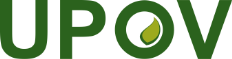 FUnion internationale pour la protection des obtentions végétalesUPOV/INF-EXN/13 Draft 1Original:  anglaisDate:  1er août 2019PROJET(RÉVISION)CoteNº de versionTitreDate de la versionUPOV/INF-EXN/13Liste des documents UPOV/INF-EXN et date de la version la plus récente de ces documents1er novembre 2019CoteNº de versionTitreDate de la versionUPOV/INF/4/5Règlement financier et règlement d’exécution du Règlement financier de l’UPOV2 novembre 2018UPOV/INF/5/2Publication type de l’UPOV sur les droits d’obtenteur1er novembre 2019UPOV/INF/6/5Orientations générales en vue de la rédaction de lois fondées sur l’Acte de 1991 de la Convention UPOV6 avril 2017UPOV/INF/7 Règlement intérieur du Conseil15 octobre 1982UPOV/INF/8Accord entre l’Organisation Mondiale de la Propriété Intellectuelle et l’Union internationale pour la protection des obtentions végétales 26 novembre 1982UPOV/INF/9 Accord entre l’Union internationale pour la protection des obtentions végétales et le Conseil fédéral suisse pour déterminer le statut juridique en Suisse de cette Union (Accord de siège)17 novembre 1983UPOV/INF/11/1Audit interne21 octobre 2010UPOV/INF/12/5Notes explicatives concernant les dénominations variétales en vertu de la Convention UPOV 29 octobre 2015UPOV/INF/13/2Document d’orientation concernant la procédure à suivre pour devenir membre de l’UPOV26 octobre 2017UPOV/INF/14/1Document d’orientation destiné aux membres de l’UPOV concernant la procédure à suivre pour ratifier l’Acte de 1991 de la Convention UPOV ou y adhérer 22 octobre 2009UPOV/INF/15/3Document d'orientation destiné aux membres de l'UPOV27 mars 2015UPOV/INF/16/8Logiciels échangeables2 novembre 2018UPOV/INF/17/1Directives concernant les profils d’ADN : choix des marqueurs moléculaires et construction d’une base de données y relative (“Directives BMT”)21 octobre 2010UPOV/INF/18/1Utilisation possible des marqueurs moléculaires dans l’examen de la distinction, de l’homogénéité et de la stabilité (DHS)20 octobre 2011UPOV/INF/19/1Règles concernant l’octroi à des États et à des organisations intergouvernementales ou des organisations internationales non gouvernementales du statut d’observateur auprès des organes de l’UPOV1er novembre 2012UPOV/INF/20/1Règles concernant l’accès aux documents de l’UPOV1er novembre 2012UPOV/INF/21/1Mécanismes extrajudiciaires de règlement des litiges1er novembre 2012UPOV/INF/22/6Logiciels et équipements utilisés par les membres de l’Union1er novembre 2019C(Extr.)/19/2 Rev.Les notions d’obtenteur et de notoriété9 août 2002CoteNº de versionTitreDate de la versionUPOV/EXN/BRD/1Notes explicatives sur la définition de l’obtenteur selon l’Acte de 1991 de la Convention UPOV24 octobre 2013UPOV/EXN/CAL/1Notes explicatives sur les conditions et limitations concernant l’autorisation de l’obtenteur à l’égard du matériel de reproduction ou de multiplication selon la Convention UPOV21 octobre 2010UPOV/EXN/CAN/2Notes explicatives sur la déchéance de l’obtenteur selon la Convention UPOV29 octobre 2015UPOV/EXN/EDV/2Notes explicatives sur les variétés essentiellement dérivées selon l’Acte de 1991 de la Convention UPOV6 avril 2017UPOV/EXN/ENF/1Notes explicatives sur la défense des droits d’obtenteur selon la Convention UPOV22 octobre 2009UPOV/EXN/EXC/1Notes explicatives sur les exceptions au droit d’obtenteur selon l’Acte de 1991 de la Convention UPOV22 octobre 2009UPOV/EXN/GEN/1Les genres et espèces devant être protégés selon l’Acte de 1991 de la Convention UPOV 22 octobre 2009UPOV/EXN/HRV/1Notes explicatives sur les actes à l’égard du produit de la récolte selon l’Acte de 1991 de la Convention UPOV24 octobre 2013UPOV/EXN/NAT/1Notes explicatives sur le traitement national selon l’Acte de 1991 de la Convention UPOV 22 octobre 2009UPOV/EXN/NOV/1Notes explicatives sur la nouveauté selon la Convention UPOV22 octobre 2009UPOV/EXN/NUL/2Notes explicatives sur la nullité du droit d’obtenteur selon la Convention UPOV29 octobre 2015UPOV/EXN/PPM/1Notes explicatives sur le matériel de reproduction ou de multiplication selon la Convention UPOV6 avril 2017UPOV/EXN/PRI/1Notes explicatives sur le droit de priorité selon la Convention UPOV22 octobre 2009UPOV/EXN/PRP/2Notes explicatives sur la protection provisoire selon la Convention UPOV29 octobre 2015UPOV/EXN/VAR/1Notes explicatives sur la définition de la variété selon l’Acte de 1991 de la Convention UPOV21 octobre 2010